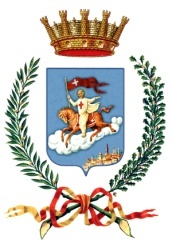 C I T TA’ D I  S A N  S E V E R OAssessorato alle Politiche Sociali Prot. N.             SS/del Al Sig. Sindaco del Comune di San SeveroIl sottoscritto: Sig.r/Sig.ra ______________________________________________nato/a il _________________  a   ________________________________________residente a SAN SEVERO in via_____________________________________n.____telefono per comunicazioni: _______________________in riferimento all’Avviso Pubblico emanato dal Comune, intende preferibilmente  partecipare, nell’anno 2019, al soggiorno termale anziani nella seguente località: (barrare una sola opzione)Ischia: soggiorno climatico termale Margherita di Savoia: soggiorno termale e marino Montecatini Terme: soggiorno termale Riccione: soggiorno termale e marino Eventuali suggerimenti:___________________________________________________________________________________________________________________________Firma___________________________